Department of English, CLASS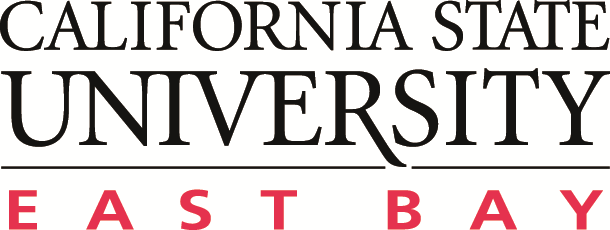 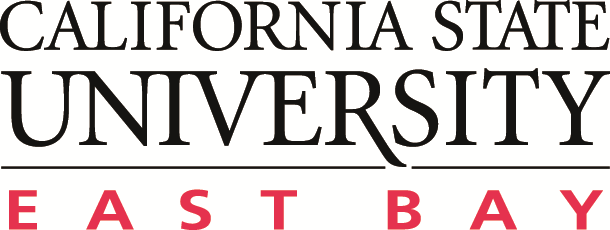 ASSESSMENT PLAN: B.A. in EnglishUpdated Date:  Spring, 2013 PROGRAM The Department of English develops in its majors advanced skills in writing and communication, and in critical reading and thinking.  In acquainting students with the history and structure of the English language and with a wide range of literary works and periods, it educates its diverse students to connect language and literature to the larger socio-cultural context.  The major strives to foster a lifelong love of reading and writing.  Students completing a major in English are well equipped to pursue careers in law, teaching, publishing, and other areas in which the ability to read and write the English language effectively is vital.PROGRAM STUDENT LEARNING OUTCOMES (SLOs)PROGRAM STUDENT LEARNING OUTCOMES (SLOs)Students graduating with a B.A. in English will be able to: Students graduating with a B.A. in English will be able to: SLO 1analyze and interpret various kinds of texts;SLO 2express their understandings and interpretations in clear and cogent prose;SLO 3discuss at least one theoretical perspective about language and/or literature;SLO 4demonstrate knowledge of key English language texts in their options: Literature, Creative Writing, Language and Discourse, and Interdisciplinary Language, Literature, and Writing Studies;SLO 5demonstrate facility with conducting research in traditional/nontraditional ways, including library research, the Internet, and data collection and analysis.Year 1: 2012-2013Which SLO(s) to assessWhich SLO(s) to assess1 and 41 and 4Assessment indicatorsAssessment indicatorsMidterm examsMidterm examsSample (courses/# of students)Sample (courses/# of students)1)  English 4251: 30 students2)  English 4260 : 21 students1)  English 4251: 30 students2)  English 4260 : 21 studentsTime (which quarter(s))Time (which quarter(s))1)  Fall 20122)  Fall 20121)  Fall 20122)  Fall 2012Responsible person(s)Responsible person(s)1)  Debra Barrett-Graves2)  Debra Barrett-Graves1)  Debra Barrett-Graves2)  Debra Barrett-GravesWays of reporting (how, to who)Ways of reporting (how, to who)Report to Department ChairReport to Department ChairWays of closing the loopWays of closing the loopTBDTBDYear 2: 2013-2014Which SLO(s) to assessWhich SLO(s) to assessAssessment indicatorsAssessment indicators[it is ideal to have both a “direct” indicator (a test, paper, observations, etc.) and an “indirect” indicator (surveys, reflections, etc.) for each SLO assessment.][it is ideal to have both a “direct” indicator (a test, paper, observations, etc.) and an “indirect” indicator (surveys, reflections, etc.) for each SLO assessment.]Sample (courses/# of students)Sample (courses/# of students)Time (which quarter(s))Time (which quarter(s))Responsible person(s)Responsible person(s)Ways of reporting (how, to who)Ways of reporting (how, to who)Ways of closing the loopWays of closing the loopYear 3: 2014-2015Which SLO(s) to assessWhich SLO(s) to assessAssessment indicatorsAssessment indicators[it is ideal to have both a “direct” indicator (a test, paper, observations, etc.) and an “indirect” indicator (surveys, reflections, etc.) for each SLO assessment.][it is ideal to have both a “direct” indicator (a test, paper, observations, etc.) and an “indirect” indicator (surveys, reflections, etc.) for each SLO assessment.]Sample (courses/# of students)Sample (courses/# of students)Time (which quarter(s))Time (which quarter(s))Responsible person(s)Responsible person(s)Ways of reporting (how, to who)Ways of reporting (how, to who)Ways of closing the loopWays of closing the loopYear 4: 2015-2016Which SLO(s) to assessWhich SLO(s) to assessAssessment indicatorsAssessment indicators[it is ideal to have both a “direct” indicator (a test, paper, observations, etc.) and an “indirect” indicator (surveys, reflections, etc.) for each SLO assessment.][it is ideal to have both a “direct” indicator (a test, paper, observations, etc.) and an “indirect” indicator (surveys, reflections, etc.) for each SLO assessment.]Sample (courses/# of students)Sample (courses/# of students)Time (which quarter(s))Time (which quarter(s))Responsible person(s)Responsible person(s)Ways of reporting (how, to who)Ways of reporting (how, to who)Ways of closing the loopWays of closing the loopYear 5: 2016-2017Which SLO(s) to assessWhich SLO(s) to assessAssessment indicatorsAssessment indicators[it is ideal to have both a “direct” indicator (a test, paper, observations, etc.) and an “indirect” indicator (surveys, reflections, etc.) for each SLO assessment.][it is ideal to have both a “direct” indicator (a test, paper, observations, etc.) and an “indirect” indicator (surveys, reflections, etc.) for each SLO assessment.]Sample (courses/# of students)Sample (courses/# of students)Time (which quarter(s))Time (which quarter(s))Responsible person(s)Responsible person(s)Ways of reporting (how, to who)Ways of reporting (how, to who)Ways of closing the loopWays of closing the loop